Publicado en Madrid el 22/06/2021 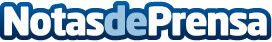 La importancia de contar con una empresa informática para los negocios, según Intenso InformáticaEn los últimos años se ha vivido una auténtica revolución tecnológica en la vida hasta el punto de que la tecnología es casi imprescindible en el día a día de casi toda la población. En el ámbito de las empresas, los servicios informáticos y la presencia en internet se han convertido en factores determinantes y vitales para la mayoría de ellasDatos de contacto:Álvaro Gordo951650484Nota de prensa publicada en: https://www.notasdeprensa.es/la-importancia-de-contar-con-una-empresa_1 Categorias: Nacional Hardware E-Commerce Software http://www.notasdeprensa.es